   УВАЖАЕМЫЕ ЖИТЕЛИ!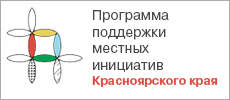 ПРИГЛАШАЕМ ВАС ПРИНЯТЬ УЧАСТИЕ В ИТОГОВОМ СОБРАНИИ, НА КОТОРОМ БУДУТ ОБСУЖДАТЬСЯ ПРОЕКТЫ ПОДЕРЖКИ МЕСТНЫХ ИНИЦИАТИВ (ППМИ)ТОЛЬКО ОТ ВАШЕГО РЕШЕНИЯ БУДЕТ ЗАВИСЕТЬ, НАСКОЛЬКО КРАСИВОЙ И КОМФОРТНОЙ БУДЕТ НАША ТЕРРИТОРИЯСОБРАНИЕ СОСТОИТСЯ С СОБЛЮДЕНИЕМ МЕР ПРЕДОСТОРОЖНОСТИ (МАСКИ, ПЕРЧАТКИ,ДЕЗ.СРЕДСТВО)11 НОЯБРЯ 2020 ГОДА В 16-00 В БОЛЬШЕКОСУЛЬСКОМ СДК